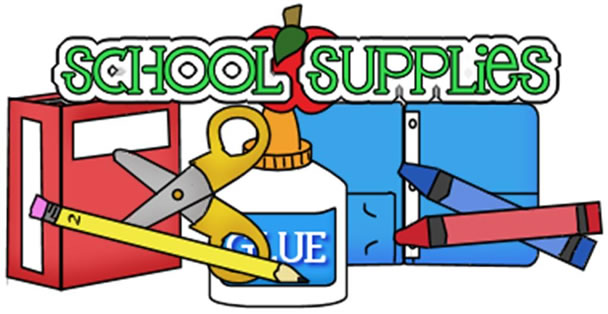 1 ½” Durable View Binder (must have clear front view pocket)24 count box of Crayola crayons12 count box of Crayola colored pencils4/Pack Expo Dry-Erase Markers2 dozen #2 Pencils2 soft zipper Pencil Cases (with binder holes)2/pack Glue SticksEar buds or earphones (required for laptop use)1 box of tissues5 Plastic Folders with binder holes3 Marble Composition BooksClassroom Wish List Items:Lysol WipesHand SanitizerBoxes of TissuesFlash Drive#2 PencilsDry-Erase Markers